MATEMATIKA, 30.4.2020.MNOŽENJE BROJEM 8, PONAVLJANJE I VJEŽBANJEZADATCI ZA UČENIKE:NASTAVNI LISTIĆ 1.:Čitanje zadataka na NLRješavanje zadataka uz korištenje tablice množenjaNASTAVNI LISTIĆ 2. I 3.:Prije rješavanja zadataka treba izrezati nastavni listić (zadatke ili rezultate) kako je zadano.1. Čitanje zadataka na NLRješavanje zadataka uz korištenje tablice množenjaLjepljenje nastavnog listića (rezultata ili zadataka)Danas sam vam za vježbanje poslala dva zadnja listića. Nadam se da će vam biti zabavni!IZRAČUNAJ:3∙8=						8∙10=5∙8=						8∙8=7∙8=						8∙4=2∙8=						8∙9=6∙8=						8∙1=1∙8=						8∙6=9∙8=						8∙2=4∙8=						8∙7=8∙8=						8∙5=10∙8=						8∙3=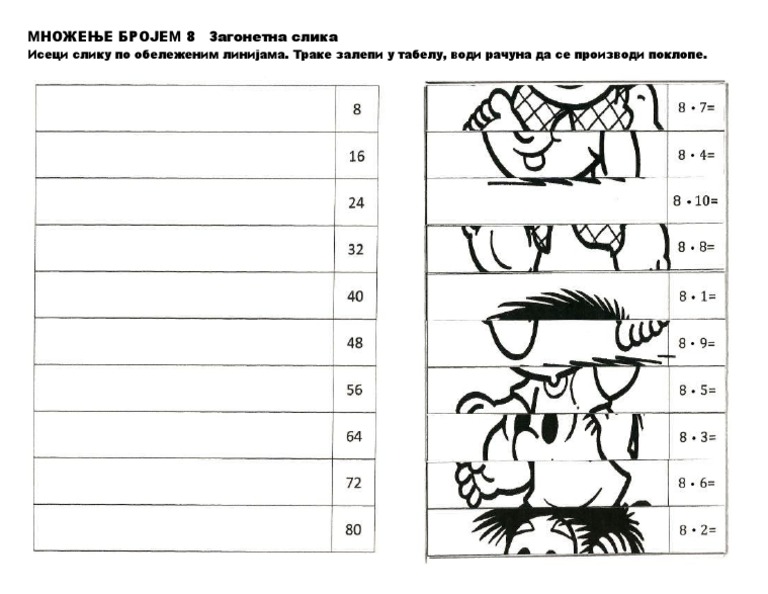 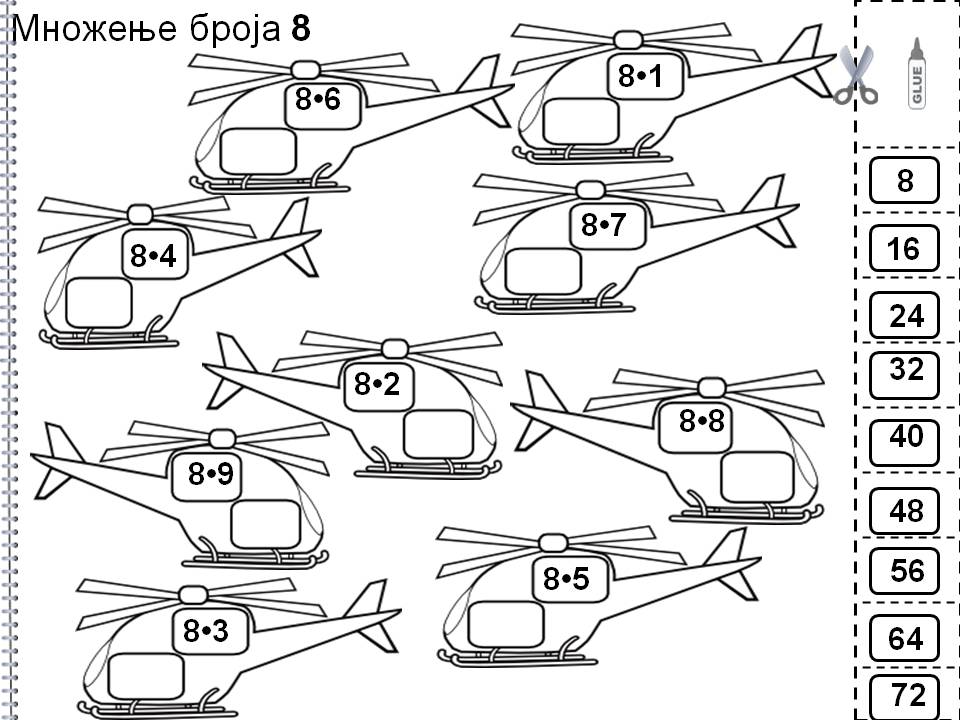 